ПРОЕКТРОССИЙСКАЯ ФЕДЕРАЦИЯ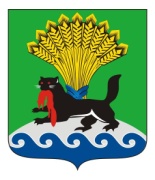 ИРКУТСКАЯ ОБЛАСТЬИРКУТСКОЕ РАЙОННОЕ МУНИЦИПАЛЬНОЕ ОБРАЗОВАНИЕДУМАР Е Ш Е Н И ЕПринято на заседании Думыот «___»__________ 20____г.					                  №___________/рдг. ИркутскО принятии на 2024 год осуществления части полномочий поселений, входящих в состав Иркутского районного муниципального образования, в области градостроительной деятельности и жилищных отношенийВ целях эффективного решения  задач в области градостроительной деятельности и жилищных отношений, учитывая решение Думы  Гороховского муниципального образования от 26 июля 2023 № 5-12-7/дсп, решение Думы Максимовского муниципального образования от 23 августа 2023 № 12-17/дсп, решение Думы Усть-Балейского муниципального образования от 27 июля 2023 № 12-46-7/дсп, решение Думы Усть-Балейского муниципального образования от 31 августа 2023 № 13-48-2/дсп, руководствуясь Бюджетным кодексом Российской Федерации, подпунктом 20 пункта 1 статьи 14, пунктом 4 статьи 15, статьей 17 Федерального Закона от 6 октября 2003 № 131-ФЗ «Об общих принципах организации местного самоуправления в Российской Федерации», решением Думы Иркутского района от 30 октября 2014 года № 02-13/рд «Об утверждении Порядка заключения соглашений органами местного самоуправления Иркутского районного муниципального образования с органами местного самоуправления поселений, входящих в состав Иркутского районного муниципального образования, о передаче осуществления части полномочий по решению вопросов местного значения», статьями 9, 25, 53 Устава Иркутского районного муниципального образования, Дума Иркутского районного муниципального образованияРЕШИЛА:1. Принять на 2024 год осуществление части полномочий поселений Иркутского районного муниципального образования по решению вопросов местного значения в области градостроительной деятельности и жилищных отношений согласно Приложению 1 к настоящему решению.2. Объем межбюджетных трансфертов, передаваемых из бюджетов поселений Иркутского района на осуществление части полномочий, определить в размере согласно Приложению 2 к настоящему решению.  Межбюджетные трансферты отразить в доходной части бюджета Иркутского районного муниципального образования в соответствии с Бюджетным кодексом Российской Федерации.3.  Администрации Иркутского района в лице Управления архитектуры и градостроительства администрации Иркутского районного муниципального образования:1) обеспечить заключение соглашения с администрациями Гороховского,  Максимовского, Усть-Балейского муниципальных образований Иркутского района о передаче с 01 января 2024 года осуществление части полномочий поселений на уровень муниципального района;2) в срок до принятия районного бюджета на 2024 год и на плановый период 2025 и 2026 годы представить в Думу Иркутского района копии заключенных соглашений с информацией о дате и источнике их официального опубликования.4. Настоящее решение вступает в силу с момента опубликования.5. Настоящее решение опубликовать в газете «Ангарские огни»,      разместить на официальном сайте: www.irkraion.ru.6. Контроль исполнения настоящего решения возложить на постоянную комиссию по градостроительству, земельным отношениям и охране окружающей среды.                                                                                         Л.П. Фролов                                               П. Н. Новосельцев№__________________/рд«_____»   ____________20____ г.ПРОЕКТ  РЕШЕНИЯ ДУМЫ ИРКУТСКОГО РАЙОНА  «О ПРИНЯТИИ НА 2024 ГОД ЧАСТИ ПОЛНОМОЧИЙ ПОСЕЛЕНИЙ, ВХОДЯЩИХ В СОСТАВ ИРКУТСКОГО РАЙОННОГО МУНИЦИПАЛЬНОГО ОБРАЗОВАНИЯ, В ОБЛАСТИ ГРАДОСТРОИТЕЛЬНОЙ ДЕЯТЕЛЬНОСТИ И ЖИЛИЩНЫХ ОТНОШЕНИЙ»ПОДГОТОВИЛ:Заместитель начальника управленияархитектуры и градостроительстваадминистрации Иркутского районногомуниципального образования«___»_____________2023                                                                                       К.С. ЕвдокимоваВИЗА СОГЛАСОВАНИЯ:Начальник управления – главный архитектор управления архитектуры и градостроительства администрации Иркутского районного муниципальногообразования«____»____________2023                                                                                         В.А. ВанчиковаПредседатель комитета по финансам«____»____________2023                                                                                              А.В. ЗайковаНачальник правового управленияадминистрации Иркутского района«____»____________2023                                                                                         Д.М. ОстапенкоПредседатель комитета по муниципальномуфинансовому контролю«____»____________2023                                                                                     Т.П. НемытышеваЗаместитель Мэра Иркутского района«__»_____________2023                                                                                        Е.Ю. ЕмельяноваАдминистрация Иркутского районного муниципального образования, в лице начальника правового управления Остапенко Дарьи Михайловны, в соответствии с пунктом 2 статьи 6 Федерального закона от 25 декабря 2008 г. № 273-ФЗ «О противодействии коррупции» и подпунктом 3 пункта 1 статьи 3 Федерального закона от 17 июля 2009 № 172-ФЗ «Об антикоррупционной экспертизе нормативных правовых актов и проектов нормативных правовых актов» проведена экспертиза согласуемого проекта  нормативно-правового акта в целях выявления в нем положений, способствующих созданию условий для проявления коррупции.ЗАКЛЮЧЕНИЕ:В согласуемом проекте нормативно-правового акта не выявлены положения, способствующие созданию условий для проявления коррупции.Начальник правового управления __________________Д.М. ОстапенкоПЕРЕЧЕНЬ ПОЛНОМОЧИЙ, ПЕРЕДАВАЕМЫХ ОРГАНАМИ МЕСТНОГО САМОУПРАВЛЕНИЯ ПОСЕЛЕНИЙ, ВХОДЯЩИХ В СОСТАВ ИРКУТСКОГО РАЙОННОГО МУНИЦИПАЛЬНОГО ОБРАЗОВАНИЯ, ПО РЕШЕНИЮ ВОПРОСОВ МЕСТНОГО ЗНАЧЕНИЯ В ОБЛАСТИ ГРАДОСТРОИТЕЛЬНОЙ ДЕЯТЕЛЬНОСТИ И ЖИЛИЩНЫХ ОТНОШЕНИЙ НА 2024 ГОД1. Принять от Гороховского муниципального образования часть полномочий по решению вопросов местного значения согласно решению Думы Гороховского МО от 26 июля 2023года № 5-12-7/дсп:1.1. подготовка, регистрация, хранение и выдача градостроительных планов земельных участков, расположенных на территории муниципального образования.2. Принять от Максимовского муниципального образования часть полномочий по решению вопросов местного значения согласно решению Думы Максимовского МО от 23 августа 2023 № 12-17/дсп:2.1. подготовка, регистрация, хранение  и выдача  градостроительных планов земельных участков, расположенных на территории муниципального образования;2.2. выдача разрешений на строительство (за исключением случаев, предусмотренных Градостроительным кодексом Российской Федерации, иными федеральными законами); 2.3. выдача разрешений на ввод объектов в эксплуатацию при осуществлении строительства, реконструкции, капитального ремонта объектов капитального строительства, расположенных на территории поселения;2.4. сбор, документирование, обработка, систематизация, учет и хранение сведений, связанных с выполнением переданных полномочий;        2.5. рассмотрение в установленном законодательством порядке запросов, заявлений, обращений и иных документов органов государственной власти, органов местного самоуправления, судебных органов, органов прокуратуры, физических и юридических лиц по вопросам, указанным в п.п. 2.1. -2.4., принятие по ним решения и подготовка ответов и разъяснений в порядке, определённом действующим законодательством Российской Федерации.3. Принять от Усть-Балейского муниципального образования часть полномочий по решению вопросов местного значения согласно решению Думы Усть-Балейского МО от 27 июля 2023 № 12-46-7/дсп:3.1. уведомление о соответствии указанных в уведомлении о планируемых строительстве или реконструкции объекта индивидуального жилищного строительства или садового дома параметров объекта индивидуального жилищного строительства или садового дома установленным параметрам и (или) недопустимости размещения объекта индивидуального жилищного строительства или садового дома на земельном участке;3.2.  уведомление о соответствии построенных или реконструированных объекта индивидуального жилищного строительства или садового дома требованиям законодательства о градостроительной деятельности;3.3.  сбор, документирование, обработка, систематизация, учёт и хранение сведений, связанных  с выполнением  переданных полномочий;3.4. рассмотрение в установленном законодательством порядке запросов, заявлений, обращений и иных документов органов государственной власти, органов местного самоуправления, судебных органов, органов прокуратуры, физических и юридических лиц по вопросам, указанным в п.п. 3.1. -3.3., принятие по ним решения и подготовка ответов и разъяснений в порядке, определённом действующим законодательством Российской Федерации.Приложение 2к решению Думы Иркутского района от «___» __________20__ г.  № ________/рдРАЗМЕРЫ МЕЖБЮДЖЕТНЫХ ТРАНСФЕРТОВ, ПЕРЕДАВАЕМЫХ БЮДЖЕТУ ИРМО ИЗ БЮДЖЕТОВ ГОРОХОВСКОГО, УСТЬ-БАЛЕЙСКОГО, МАКСИМОВСКОГО МУНИЦИПАЛЬНЫХ ОБРАЗОВАНИЙ НА ОСУЩЕСТВЛЕНИЕ В 2024 ГОДУ ОРГАНОМ МЕСТНОГО САМОУПРАВЛЕНИЯ ИРМО ПОЛНОМОЧИЙ  МЕСТНОГО ЗНАЧЕНИЯ В ОБЛАСТИ ГРАДОСТРОИТЕЛЬНОЙ ДЕЯТЕЛЬНОСТИ И ЖИЛИЩНЫХ ОТНОШЕНИЙ Мэр  Иркутского районаПредседатель Думы Иркутского районаПриложение 1к решению Думы Иркутского района от «___» __________20__ г.  № ________/рд№ п/пНаименование МОРеквизиты решения Думы МООбъем межбюджетных трансфертов, руб.1Гороховское МОот 26 июля 2023года № 5-12-7/дсп26 647,752Максимовское МОот 23 августа 2023 № 12-17/дсп31 672,143Усть-Балейское МОот 27 июля 2023 № 12-46-7/дсп; от 31 августа 2023 № 13-48-2/дсп135 004, 48Итого:193 324, 37